 Online Quiz mit kahhot.itDauer:Je nach Anzahl der Fragen 5 – 15 minVoraussetzungen:PC für LehrpersonPC, Tablet oder Smartphone für TeilnehmerInternetzugangBeamerRegistrierung bei kahhot.it (gratis). Dort werden die Quizfragen erstellt.Stärken:Spaß und SpannungKompetenzen (Wissen, Schlüsse ziehen) kann schnell sehr unterhaltsam überprüft werden.Ergebnisse sofort sichtbar; transparent;Einfache HandhabungEingebautes FeedbackGRATISAblaufbeschreibung:Anmeldung bei kahoot.it: Create your own kahoot for FREE at getkahoot.com - Sign in – Create new kahoot – Quizname vergeben – Fragen eingeben und richtige Antwort anklicken. Für jede Frage kann eine eigene Countdown-Zeit eingestellt werden. - Settings einstellen - Quiz starten (Play now). 
  
Lehrperson startet das Quiz aus kahoot.it – Teilnehmer starten Webseite, melden sich mit dem projizieren PIN-Code und einem Nickname an. Es folgt die automatische Projektion der Frage und anschließend die Antwortmöglichkeiten (Farbfeld, Symbol und Antwort). Teilnehmer klicken die richtige Lösung an und erfahren sofort, ob die Antwort richtig ist.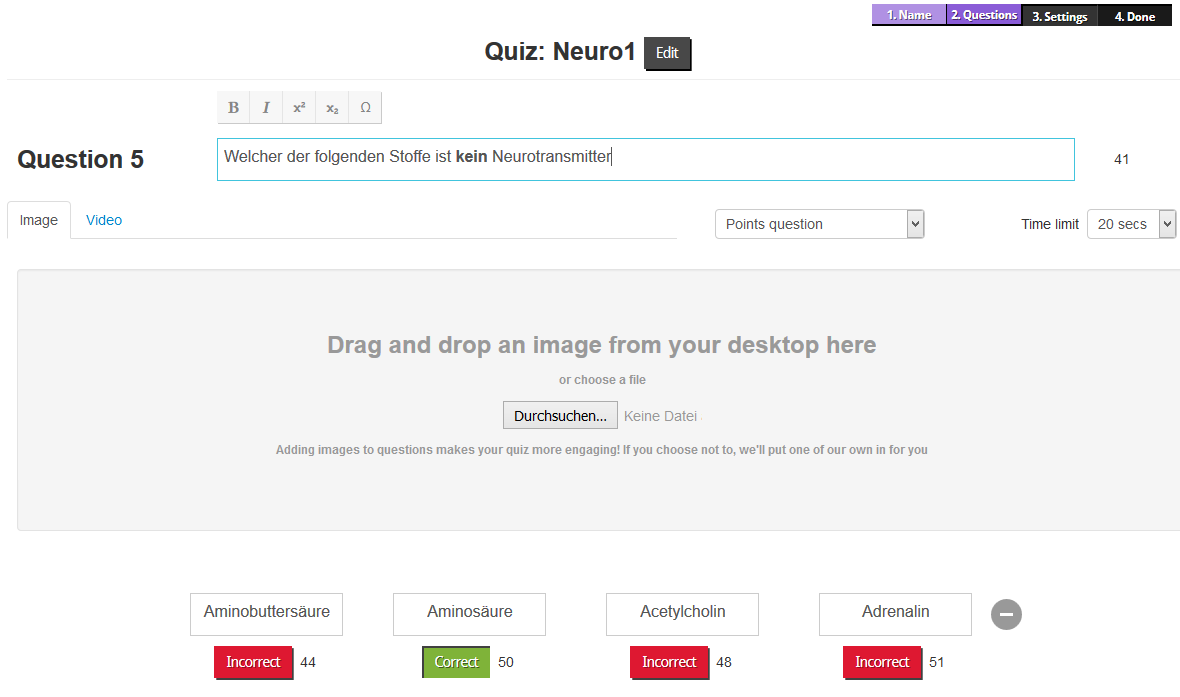 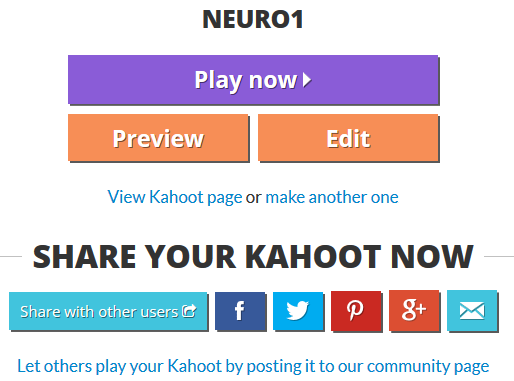 Durchführung (Projektion) des Quiz 					und Sicht der Teilnehmer
 		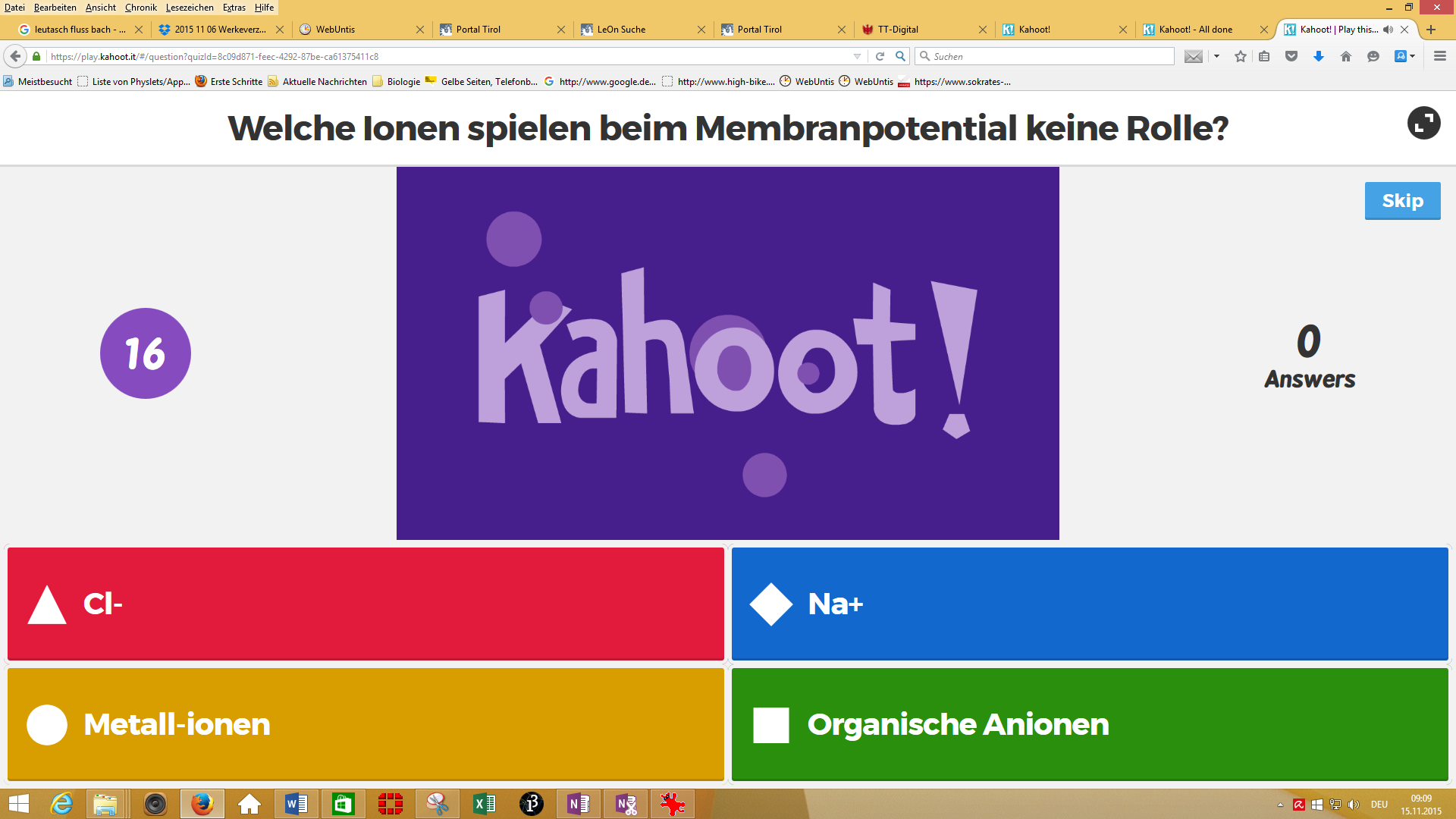 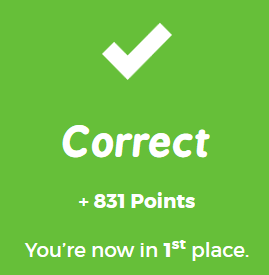 Anwendungsbeispiele in der Schule:Aktivierung von Vorwissen, Wiederholung, Zusammenfassung, Wissen und Können überprüfenAlle Fächer, Projekte, AktivitätenAlle AltersstufenName des Erstellers/der Erstellerin: Manfred Pfeifer
Quellenverweise: https://kahoot.it
Reflexionsfragen:
Warum habe ich diese Methode für mein Methodenportfolio ausgewählt?
eLearning – Methode mit hohem Spaß- und Spannungsfaktor
Devices (Smartphon, Tablet, PC) kann für Lernzwecke verwendet werden
Ergebnisse sofort sichtbar
Wettbewerbscharakter

Wann und wo habe ich die Methode kennen gelernt?
Methode wurde bei der 10. eLearning Didaktik Fachtagung am 22.10.2015 in Linz von Günther Schwarz vorgestellt.

Wie möchte ich sie in der Schule verwenden?Aktivierung von Vorwissen, Wiederholung und Zusammenfassung von Unterrichtskapitelnev. Gefahren beim Einsatz dieser Methode:Es sind max. 4 Antwortmöglichkeiten vorgesehenev. erforderliche Hilfsmittel:
PC mit Internetverbindung, Beamer für Lehrperson
Smartphone, Tablet oder PC mit Internetverbindung für Teilnehmer
Beilagen (Texte, Abdruck von Kärtchen, bildliche Darstellungen, etc.):
Es können auch Bilder im Quiz vorkommen: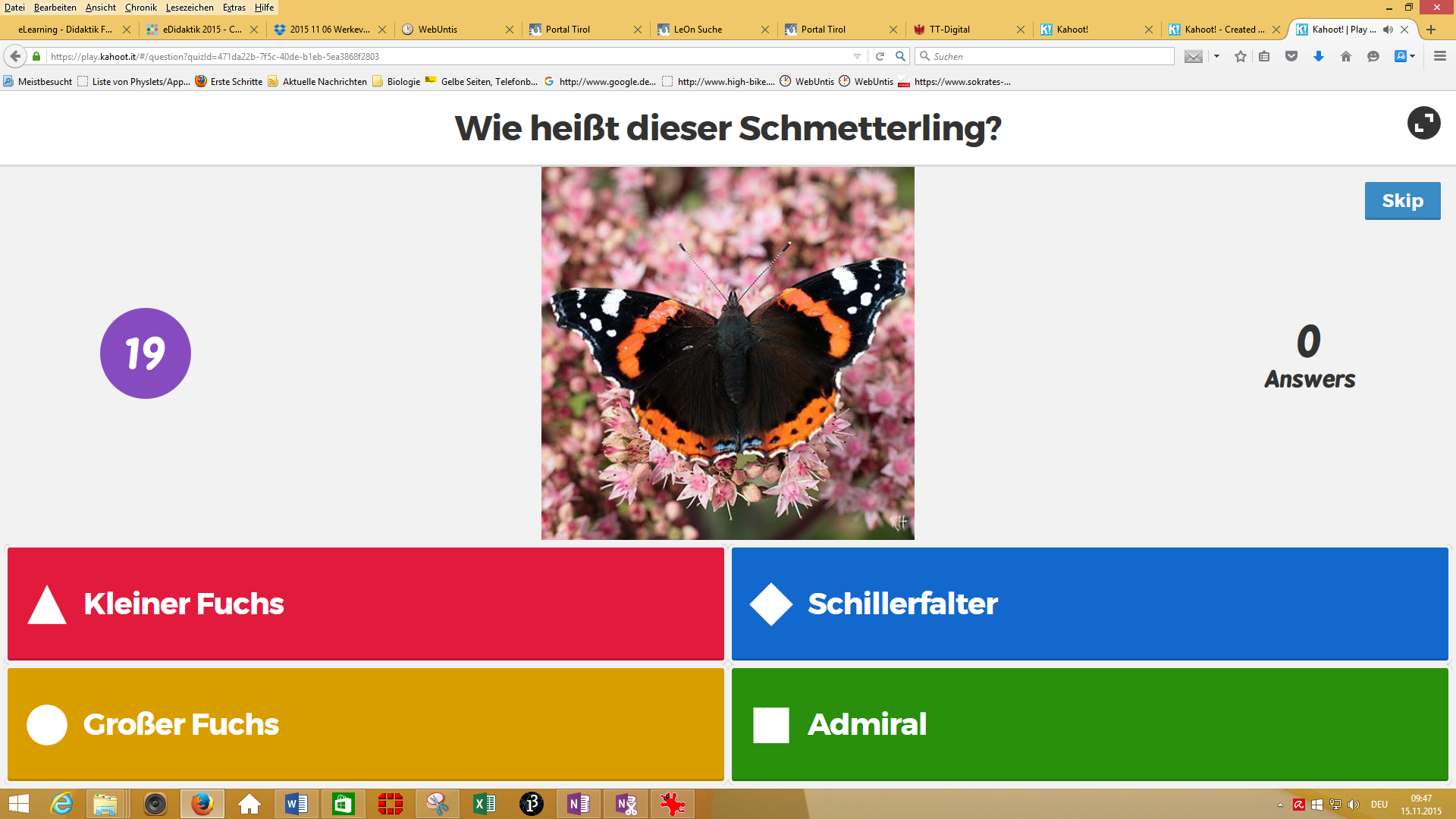 